Matemaatikanädalal (20.-24. aprill 2015) toimusid järgmised tegevused:
Aritmeetika- ja algebrakonkurssPäevaülesanded Esmaspäev5. klassi ülesanne: Viiele kaardile on kirjutatud arvud  56, 8, 409, 10 ja 39. Aseta viis kaarti üksteise kõrvale nii, et saad suurima arvu ja väikseima arvu. Leia nende arvude vahe
6. klassi ülesanne: Maja juurest tiigi kaldale suunduva tee ääres kasvab reas 17 puud. Andres läks tiigi äärde ning sidus esimese puu ja seejärel iga teise puu külge lindi. Kui ta sama teed pidi maja juurde tagasi tuli, sidus ta lindi esimese ja seejärel iga kolmanda puu külge. Mitu puud jäi ilma lindita?
7. klassi ülesanne: Kolmnurga kahe külje pikkused on 3 cm ja 8 cm. Kui pikk saab olla kolmas külg? Kirjuta kõik võimalused
8. klassi ülesanne: Risttahuka tahkude pindalad on 6m2, 10 m2 ja 15 m2. Arvuta risttahuka ruumala.
9. klassi ülesanne: Kolmes nõus on vett. Kui pool esimese nõu veest kallata teise, siis kolmandik veest, mis on nüüd teises nõus, kolmandasse ja lõpuks veerand veest, mis on nüüd kolmandas nõus, tagasi esimesse, siis on igas nõus 6 liitrit vett. Kui palju vett oli igas nõus alguses?

Õiged vastused: 
5. klassi vastus: 7524684342
6. klassi vastus: 5 puud
7. klassi vastus: 6, 7, 8, 9, 10
8. klassi vastus: 30 kuupmeetrit
9. klassi vastus: nõudes oli vett vastavalt 8, 5 ja 5 liitritTeisipäev5. klassi ülesanne:  Joonisel on viis kujundit. 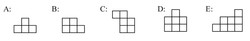 Kasutades nendest nelja, saame kokku panna ruudu. Milline kujunditest jääb kasutamata?
6. klassi ülesanne: On 11 ruutu. Neist esimesse on kirjutatud arv 7 ja üheksandasse arv 6.
Mistahes kolmes kõrvuti olevas ruudus olevate arvude summa on 21.
Milline arv on kirjutatud teise ruutu? (vt joonis 1)
7. klassi ülesanne: Mitu minutit on kolmes tosinas tunnis?
8. klassi ülesanne:  Kui suur on joonisel 2 olev nurk α? 
9. klassi ülesanne: Kahe järjestikuse paarisarvu ruutude vahe on 28. Leia need arvud.Kolmapäev5. klassi ülesanne:  Kohvris on 5 kasti, neist igas 3 karpi, igas karbis on 10 kuldmünti. Kohver, kastid ja karbid on kõik lukus. Vähemalt mitu lukku tuleb avada, et kätte saada 40 münti?
6. klassi ülesanne: Võistlusel oli 10 ülesannet. Iga ülesande õige vastuse eest sai 5 punkti ning vale vastuse eest võeti 3 punkti maha. Kõik õpilased vastasid kõigile küsimustele. Ats sai 34 punkti, Kai 10 punkti ja Tom 2 punkti. Mitu õiget vastust andsid nad kolmepeale kokku?
7. klassi ülesanne: Rimis „Mammutipäevade“ reklaamis oli järgmine tekst: iga teine vihik tasuta. Milline arv vihikuid ei tasu osta?
8. klassi ülesanne:  Asenda arvus 7*85* tärnid numbritega nii, et saadud 5-kohaline arv jagub 12-ga. Vastuseks kirjuta kõige suurem selline arv.
9. klassi ülesanne: Võrdhaarse trapetsi alused on 8 cm ja 18 cm. Leia trapetsi ümbermõõt, kui trapetsi diagonaal poolitab trapetsi teravnurga.

Õiged vastused
5. klassi vastus: 7
6. klassi vastus: 17
7. klassi vastus: paaritu arv
8. klassi vastus: 78852
9. klassi vastus: P = 42 cmNeljapäev5. klassi ülesanne:  Mitu korda hommikul kell 6:00 ja õhtul kella 18:00 vahel moodustavad osutid täisnurga?
6. klassi ülesanne: Riina kirjutas välja kõik sellised kolmekohalised arvud, milles kõik numbrid olid erinevad ja mille esimene number oli võrdne teise ja kolmanda numbri jagatise ruuduga. Mitu kolmekohalist arvu ta kirjutas ja millised?
7. klassi ülesanne: Kuus inimest tervitavad kõik üksteist kättpidi. Mitu käepigistust tehakse?
8. klassi ülesanne:  Arvuta rööpküliku ABCD (vt joonist) nurk ABC.
9. klassi ülesanne: Leia kahekohaline arv, mis on võrdne tema numbrite korrutise kolmekordsega.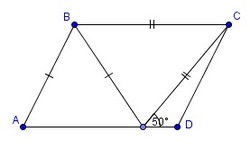 Õiged vastused
5. klassi vastus: 22 korda
6. klassi vastus: 4 arvu: 421,463,931,962
7. klassi vastus: 15
8. klassi vastus: 115 kraadi
9. klassi vastus: arvud on 15 ja 24Reede5. klassi ülesanne:  Isa on 52- aastane ja tema kahe poja vanused on 24 ja 18. Mitme aasta pärast on isa vanus võrdne poegade vanuste summaga?
6. klassi ülesanne: Võrduses AXB ∙ CD = 7632 on kahe teguri numbrid asendatud tähtedega. On teada, et esialgses võrduses oli iga numbrit 1 kuni 9 kasutatud täpselt üks kord. Milline number asendati tähega X?
7. klassi ülesanne: Nurgad ABD ja DBC on kõrvunurgad. EB on risti AC-ga. Nurk EBD on 36 kraadi ja FB on nurga ABD poolitaja. Arvuta nurga FBE suurus. Vaata joonis 1
8. klassi ülesanne:  Leia joonisel 2 kujutatud sirge võrrandis y = kx + m kordajad k ja m.
9. klassi ülesanne: Esimesel päeval müüdi 15% kaubast, teisel päeval 20% ülejäägist ja kolmandal päeval 5% teisest ülejäägist . Mitu protsenti esialgsest kaubast jäi neljandaks päevaks?Joonis 1                                                                                                             Joonis 2Nädalaülesanne       Eraldi failinaSudokude lahendamise võistlus (individuaalne)Mäng - KuldvillakMatemaatikanädala tulemusedAritmeetikakonkurss5. klasside arvestuses (max - 40 punkti)                       6. klasside arvestuses (max - 40 punkti)   
1. koht - Martin Paalo 5c (40p / 31,5 min)                      1. koht -  Keili Suur 6b (40p / 31 min)
2. koht - Andreas Villem 5b (38p / 28 min)                     2. koht - Grete Roostik 6a (38p / 17 min)
3. koht - Lisette Ant 5c (37p / 27,5 min)                         3. koht - Dana Stein 6c (38p / 23 min)

7.-8. klasside arvestuses (max - 60 punkti)1. koht - Liisa Kirs 8c (60p / 19 min)    
2. koht - Hedi-Riin Kivikas 7a (59p / 27 min)                            
3. koht - Piret Potter 7c (59p / 34 min)                           Algebrakonkurss 9. klasside arvestuses   (max - 40 punkti)           
    1. koht - Hannabel Kruusmäe 9a (40p / 42 min)
    2. koht - Jakob Univer 9a (37p / 15,5 min)
    3. koht - Carmen Karma 9a (36p / 19 min)Parim sudokude lahendamises5.-6. klasside arvestuses võitis ülekaalukalt Paul Aleksander Pai (6b)
7.-9. klasside arvestuses võitis Marten Laanisto (8a)Kuldvillaku võitjad5. klasside arvestuses võitis 5c - kapten: Karl Erik Jürisson, liikmed: Lisette Ant, Ainar Peedo, Liisa Lepmets, Greta Raudsepp
6. klasside arvestuses võitis 6b - kapten: Paul Aleksander Pai, liikmed: Rome Nurmekivi, Liisa Ikla, Linda Elisabeth Laur, Sarah-Elisabeth Soitu
7. klasside arvestuses võitis 7a - kapten: Hedi-Riin Kivikas, liikmed: Kendra Kabanen, Franko Dosugov, Marvin Kõomägi, Kevin Mattias Klasman
8. klasside arvestuses võitis 8b - kapten: Janne Jegorkina, liikmed: Sten Soolo, Kristel Kraun, Mattias Märka, Daniel Trump
9. klasside arvestuses võitis 9a - kapten: Jakob Univer, liikmed: Helene Maria Skovgaard, Hannabel Kruusmäe, Anett Larm, Karl Martin KadajaNädalaülesande parimadKõik 16 klassi said nädalaülesande kätte. Ettenähtud tähtajaks tagastasid selle 10 klassi.
Kuna kõik, kes tagastasid, lahendasid nädalaülesande õigesti ära, siis parimate väljaselgitamise aluseks sai kiirus.
Kolm kiiremat klassi olid:
1. 6a
2. 7b
3. 7aPäevaülesannete parimad lahendajad5.klassidest osales 12 õpilast. Nendest 2 neljal päeval, 2 kolmel päeval, 1 kahel päeval ja ülejäänud 7 lahendasid ainult ühe päeva ülesande. Parim lahendaja on Lisette Ant 5c, kes 4-st ülesandest vastas 3 õigesti.
6.klassidest osales 4 õpilast. Nendest 1 viiel päeval, 1 kolmel päeval, 1 kahel päeval, 1 ainult ühel päeval. Parim lahendaja on Paul Aleksander Pai 6b, kes 5-st ülesandest vastas 4 õigesti.7.klasside ainuke osaleja ühel päeval oli Hedi-Riin Kivikas 7a
8.klassidest  osales 2 õpilast: üks viiel päeval, teine ühel päeval. Parim on Andre Anijärv 8c, kes  5-st ülesandest vastas 4 õigesti.
9.klasside ainuke lahendaja kahel päeval oli Jakob Univer, kes lahendas mõlemal päeval ülesande õigesti. CREATE POWERED BY 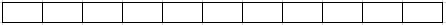 Joonis 1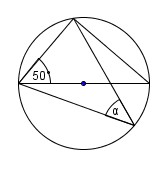 Õiged vastused:
5. klassi vastus: B
6. klassi vastus: 8
7. klassi vastus: 2160 minutit
8. klassi vastus: 40 kraadi
9. klassi vastus: arvud on 6 ja 8Joonis 2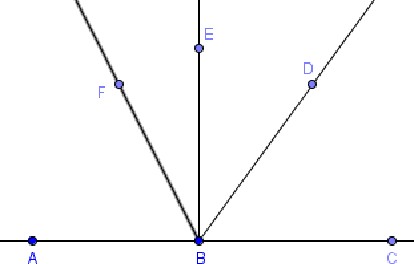 Õiged vastused:
5. klassi vastus: 10
6. klassi vastus: 5
7. klassi vastus: 27 kraadi
8. klassi vastus: k = 0,5 ja m = 1
9. klassi vastus: 64,6% esialgsest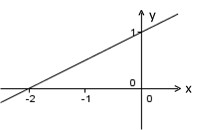 